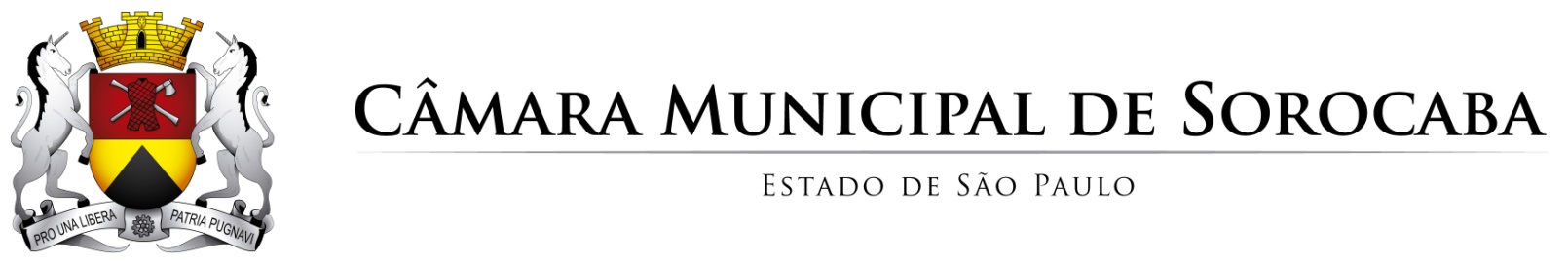 PROJETO DE LEI Nº Altera a LEI Nº 12.156, de 16 de dezembro de 2019.A Câmara Municipal de Sorocaba decreta:Art. 1º. A ementa da Lei Municipal nº 12.156, de 16 de dezembro de 2019, passa a vigorar com a seguinte redação:“Cria a Patrulha Ambiental/Animal e institui a Gratificação Prêmio de Fiscalização do Meio Ambiente (GPFMA) e dá outras providências”Art. 2º. O artigo 1º, da Lei Municipal nº 12.156, de 16 de dezembro de 2019, passa a vigorar com a seguinte redação:“Art. 1º Fica criada a Patrulha Ambiental/Animal, composta por integrantes da Guarda Civil Municipal – GCM, com a finalidade de fiscalizar infrações e prevenir crimes contra o meio ambiente e maus tratos contra animal, em consonância com o previsto na Lei nº 10.060, de 3 de maio de 2012”.Art. 3º. O parágrafo único do artigo 1º, da Lei Municipal nº 12.156, de 16 de dezembro de 2019, passa a vigorar com a seguinte redação:“Parágrafo único. Para as atividades da Patrulha Ambiental/Animal serão credenciados até o limite máximo de 10 (dez) Guardas Civis Municipais”.Art. 4º. O parágrafo único do artigo 2º, da Lei Municipal nº 12.156, de 16 de dezembro de 2019, passa a vigorar com a seguinte redação:“Parágrafo único. Para a atuação na Patrulha Ambiental/Animal, o Guarda Civil Municipal deverá receber capacitação específica”.Art. 5º. O artigo 3º da Lei Municipal nº 12.156, de 16 de dezembro de 2019, passa a vigorar com a seguinte redação:“Art. 3º Fica criada a Gratificação Prêmio de Fiscalização do Meio Ambiente - GPFMA, exclusivamente aos integrantes da Guarda Civil Municipal - GCM, quando credenciados por Portaria e em efetivo exercício na Patrulha Ambiental/Animal”.Art. 6º As despesas decorrentes com a execução da presente lei ocorrerão por conta das dotações orçamentárias próprias, suplementadas, se necessário. Art. 7º. Esta Lei entra em vigor na data de sua publicação.Sala das Sessões, 22 de junho de 2021.FAUSTO PERESVEREADOR JUSTIFICATIVAPor questões próprias do ordenamento jurídico nacional, a impunidade tornou-se uma regra revoltante em relação a todos os crimes ambientais, especialmente os crimes contra animais. Uma das razões para tanta impunidade é a dificuldade de processamento de denúncias e realização de investigações específicas para elucidar casos de agressão a animais.A presente proposta tem por objetivo provocar o Poder Executivo para que crie a Patrulha Animal, pois é essencial para o avanço da proteção animal que exista um órgão especializado no policiamento ostensivo e preventivo para coibir e repreender a prática do crime de maus-tratos.A Patrulha Animal há de desempenhar um papel fundamental especialmente em casos de flagrantes, o que com certeza resultará em maior celeridade na apuração de casos de violência contra animais, fazendo cessar com maior brevidade o sofrimento daqueles que necessitam de tutela.Não é mais possível admitir o tratamento servil que muitos ainda insistem em destinar aos animais, de modo que se faz necessária a compreensão coletiva da senciência destes seres enquanto sujeitos de direitos.Assim, considerando o avanço contínuo das medidas de defesa animal como meta a ser perseguida pela sociedade e Poder Público, a criação da Patrulha Animal representa um importante passo neste sentido, razão que justifica a proposição e aprovação deste projeto de lei.Sala das Sessões, 22 de junho de 2021.FAUSTO PERESVEREADOR 